Аналитическая справка по работе Центра « Точка роста» за I полугодие 2021-2022 учебного годаВ сентябре 2021 года в рамках федерального проекта «Современная школа» в МБОУ Ново-Маргаритовская ООШ Азовского района был открыт Центр образования естественно научной и технологической направленностей «Точка роста».Целью деятельности Центра является совершенствование условий для повышения качества образования, расширения возможностей обучающихся в освоении учебных предметов естественно-научной и технологической направленностей, программ дополнительного образования естественно-научной и технической направленностей, а также для практической отработки учебного материала по учебным предметам «Физика», «Химия», «Биология».Задачами Центра являются: реализация основных общеобразовательных программ по учебным предметам естественно-научной и технологической направленностей, в том числе в рамках внеурочной деятельности обучающихся; разработка и реализация разноуровневых дополнительных общеобразовательных программ естественно-научной и технической направленностей, а также иных программ, в том числе в каникулярный период;.вовлечение обучающихся и педагогических работников в проектную деятельность;организация внеучебной деятельности в каникулярный период, разработка и реализация соответствующих образовательных программ;повышение профессионального мастерства педагогических работников Центра, реализующих основные и дополнительные общеобразовательные программы.    В соответствии с планом работы структурного подразделения «Точка роста» на 2021/2022 учебный год в декабре  2021 года был проведён анализ работы Центра. Проанализированы программы педагогов, которые работают в Центре «Точка роста», подведены итоги проведенных мероприятий. В Центре функционируют две лаборатории:  химическая и биологическая лаборатория на базе кабинета биологии, физическая лаборатория на базе кабинета физики.   Кабинеты оснащены современным оборудованием и техническими новинками.В 2021 году в Центре «Точка роста» функционируют следующие объединения:1.  Практическая лаборатория2.   Знатоки физики3. Шахматный мир Эффективно используется оборудования Центра на уроках «Химии», «Биологии», «Физики».В целях эффективного усвоения учебного материала на уроках максимально используются: я лаборатория ученическая (физика, химия, биология), оборудование для лабораторных работ и ученических опытов, демонстрационные коллекции, МФУ, ноутбуки.На занятиях объединений  учащиеся приобретают практические умения и навыки :работы на ноутбуке, в постановке опытов по химии и биологии, работа с микроскопом .В течении полугодовой работы Центра Точка роста Были проведены мероприятия «мастер –классы в Точке  роста», учителя предметники показали учащимся возможности современного оборудования.Площадка «Мир возможностей» (на базе Центра «Точка роста») дает возможность учащимся участвовать в проектной деятельности, работать в коллективе, что приводит к развитию коммуникативных навыков.Проведены предметные недели « Неделя физики» и «Неделя химии», где учащиеся активно участвовали в проведении всех мероприятий в рамках предметных недель. Комплект для обучения шахматам активно применяется на занятиях Шахматного кружка. На занятиях  шахматного кружка педагог занимается организацией полноценного досуга учащихся через обучение игре в шахматы, развивает логическое мышление. Наличие оборудования позволило организовывать шахматный уголок ,где на  переменах учащиеся школы играют .        Уровень занятости учащихся дополнительными программами Центра «Точка роста» показал активное участие ребят в работе Центра в I полугодии 2021-2022 учебного  года.    Родители и обучающиеся смогли убедиться в том, что система образования в новом формате действительно интересна и эффективна и что каждая единица нового оборудования призвана работать во исполнение главной задачи — современное образование школьников.Доступ к работе в Центре для всех обучающихся является равным. Поэтому двери открыты для всех классов. Педагогами Центра «Точка роста» обеспечивается создание, апробация и внедрение модели равного доступа к современным общеобразовательным программам естественнонаучного профиля.Широко используется инфраструктура Центра и во внеурочное время. У ребят есть возможность приобрести навыки работы в команде, подготовиться к участию в различных конкурсах и соревнованиях.Но самое главное, в Центре дети учатся общаться, работать в группах, совершенствуют коммуникативные навыки, строят продуктивное сотрудничество со сверстниками и взрослыми.Первыми результатами является то, что дети активнее стали участвовать в конкурсах, олимпиадах,  творческих мероприятиях.Уровень занятости учащихся дополнительными программами Центра «Точка роста»  составляет 85%.2. Кадровый состав Центра «Точка роста»Для работы в Центре «Точка роста» подобрана команда специалистов из педагогов школы. 50% педагогов Центра прошли курсы повышения квалификации, на момент открытия Центра. 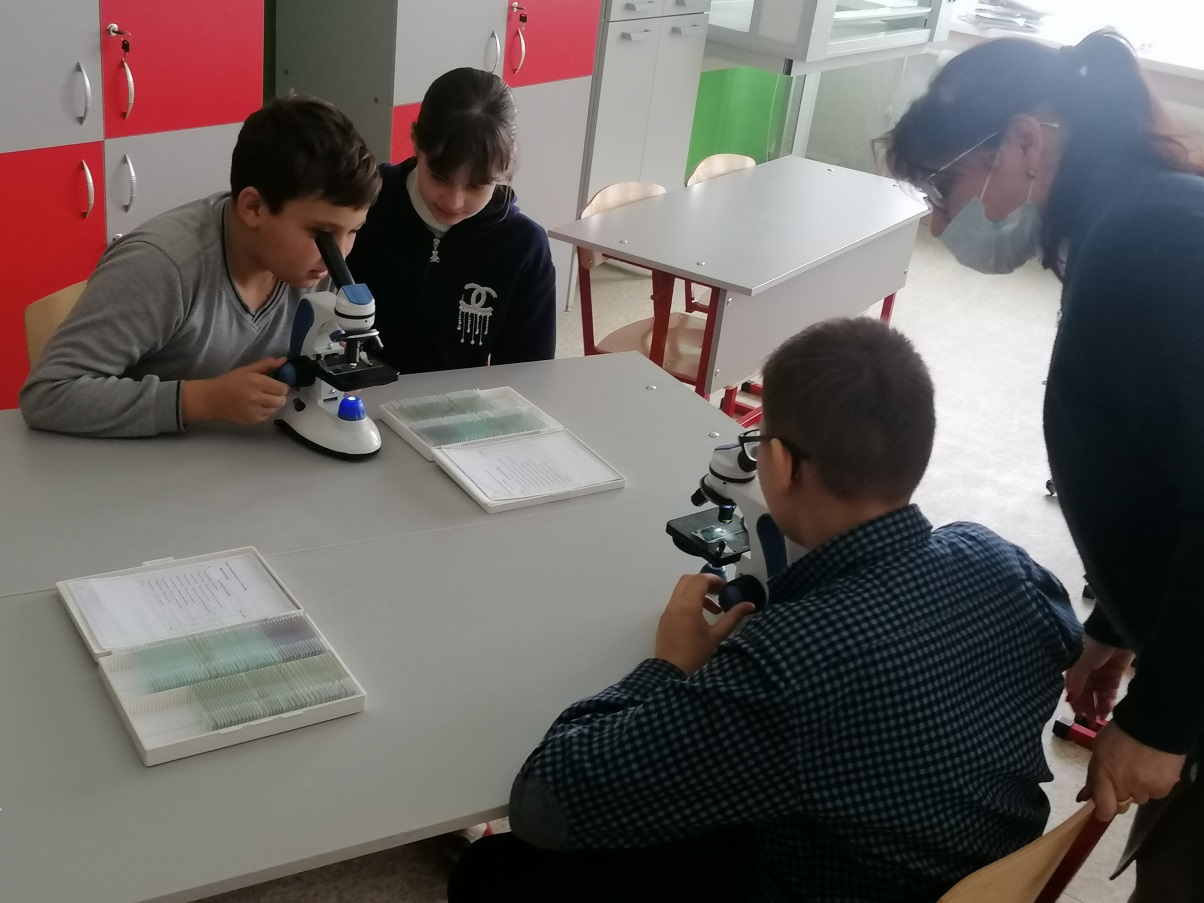 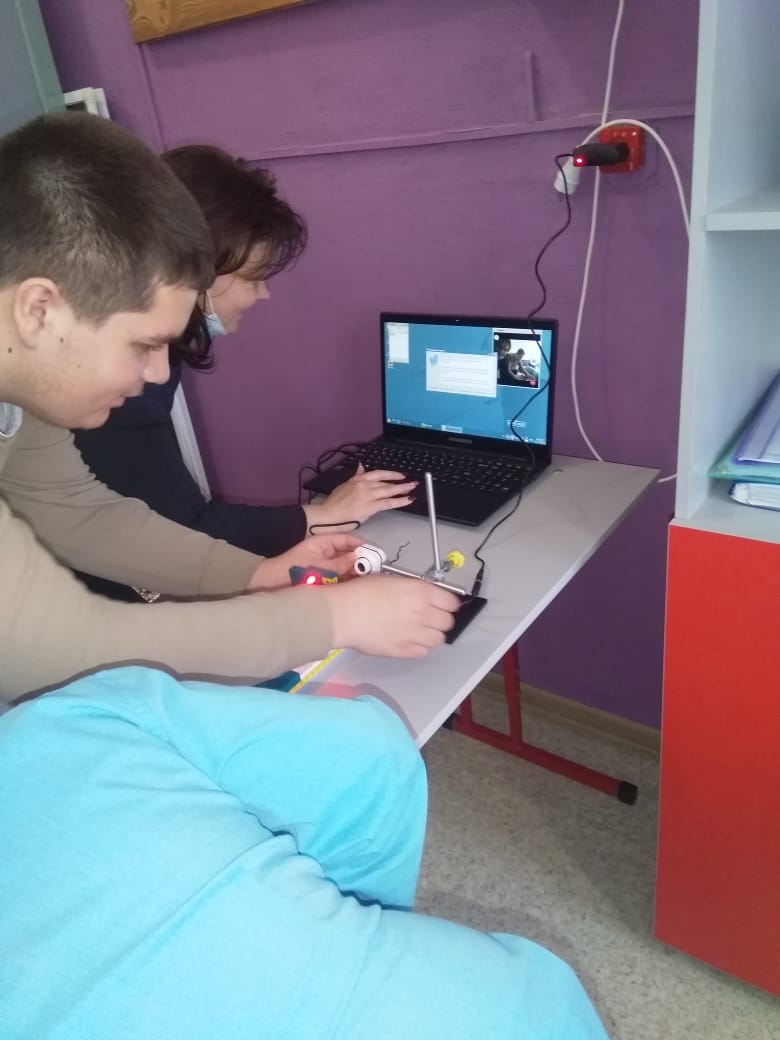 